    Rebecca Adlington Is maith liom gach saghas spóirt ach ‘sé an spórt is fearr liom ná snámh!Ainm: Rebecca AdlingtonBreithlá: Seachtú lá déag d‘Fheabhra Tír: SasanaSpórt: Snámh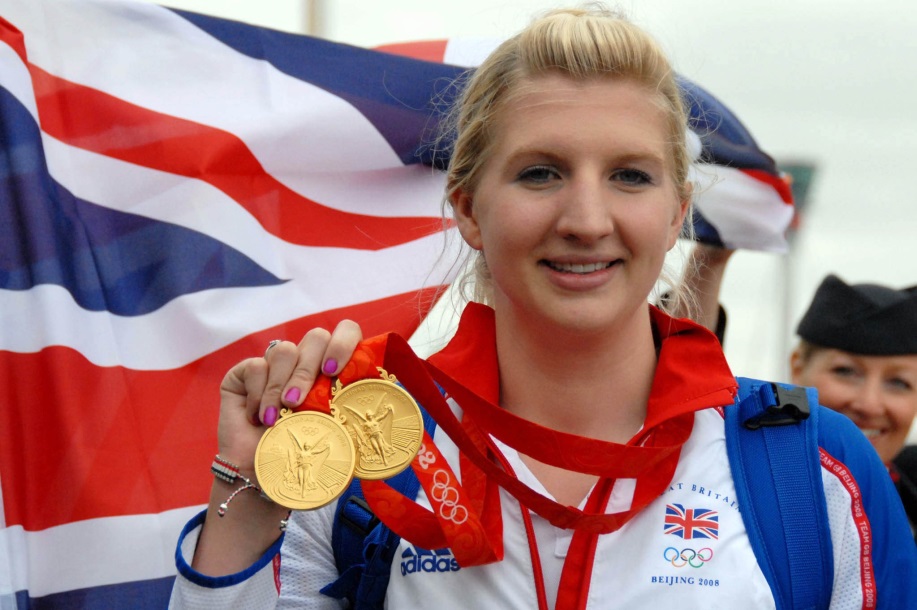 